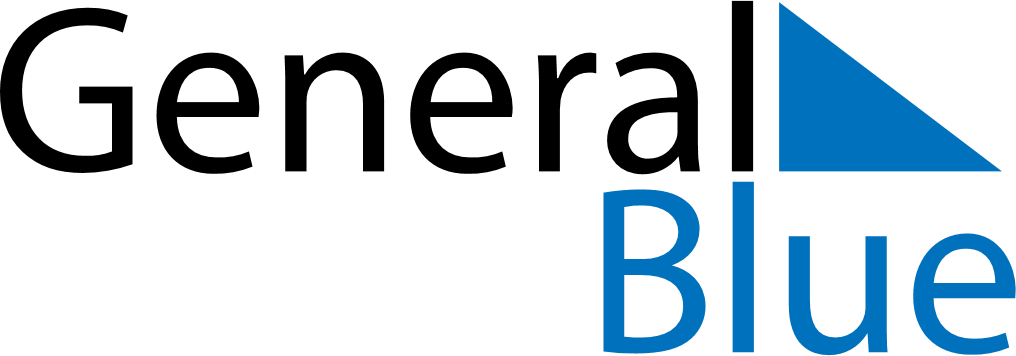 Daily PlannerMarch 14, 2027 - March 20, 2027Daily PlannerMarch 14, 2027 - March 20, 2027Daily PlannerMarch 14, 2027 - March 20, 2027Daily PlannerMarch 14, 2027 - March 20, 2027Daily PlannerMarch 14, 2027 - March 20, 2027Daily PlannerMarch 14, 2027 - March 20, 2027Daily Planner SundayMar 14MondayMar 15TuesdayMar 16WednesdayMar 17ThursdayMar 18 FridayMar 19 SaturdayMar 20MorningAfternoonEvening